TOASTSestavine:  toast,  poljubno salamo,  sir, bazilika, masloPostopek:Na toast kruhke razporedimo rezino sira, nato dodamo poljubno salamo in lističe sveže bazilike. Pokrijemo z drugo polovico kruha. Kruhke premažemo še s stopljenim maslom in jih hrustljavo popečemo v toasterju.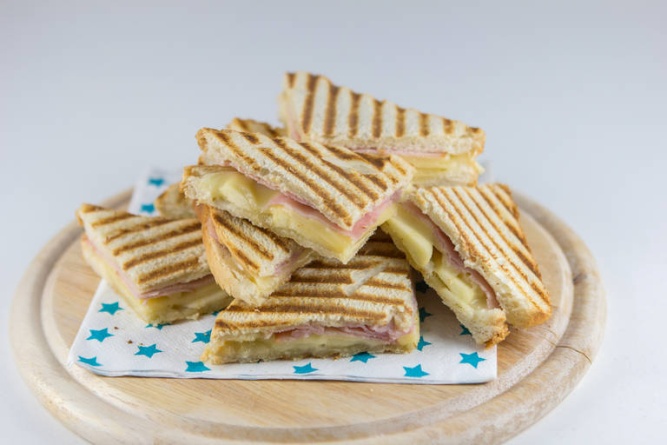 Anže